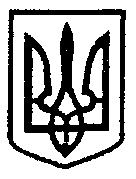 МІНІСТЕРСТВО ОСВІТИ І НАУКИ УКРАЇНИНАКАЗм. Київ16 ______06_____ 2015 р.	                     № 638Про внесення зміни до Плану діяльностіМіністерства освіти і науки тацентральних органів виконавчої влади, діяльність яких спрямовується та координується Кабінетом Міністрів Україничерез Міністра освіти і науки, з підготовки проектів регуляторних актів на 2015 рік	На виконання частин третьої та четвертої статті 7 Закону України    «Про засади державної регуляторної політики у сфері господарської діяльності» щодо забезпечення планування діяльності з підготовки проектів регуляторних актів регуляторними органамиНАКАЗУЮ:Унести до Плану діяльності Міністерства освіти і науки та центральних органів виконавчої влади, діяльність яких спрямовується та координується Кабінетом Міністрів України через Міністра освіти і науки, з підготовки проектів регуляторних актів на 2015 рік, затвердженого наказом Міністерства освіти і науки України від 15.12.2014 № 1473 (далі - План), зміну, що додається.Юридичному департаменту (Паненко Л. С.) забезпечити оприлюднення зміни, зазначеної у пункті 1 цього наказу, шляхом розміщення цього наказу на офіційному веб-сайті Міністерства освіти і науки України (www.mon.gov.uа) не пізніше, як у десятиденний строк після її затвердження. Управлінню зв’язків з громадськістю та забезпечення діяльності Міністра (патронатна служба) (Загоруйко Ю. А.) в установленому порядку зробити відмітку у справах архіву.Контроль за виконанням цього наказу залишаю за собою.Міністр                                                                                                     С. М. Квіт                                                              ЗАТВЕРДЖЕНО
Наказ Міністерства освіти і науки України«16» червня 2015 року № 638Зміна до Плану діяльності Міністерства освіти і науки та центральних органів виконавчої влади, діяльність яких спрямовується та координується Кабінетом Міністрів України через Міністра освіти і науки, з підготовки проектів регуляторних актів на 2015 рікДоповнити План діяльності Міністерства освіти і науки та центральних органів виконавчої влади, діяльність яких спрямовується та координується Кабінетом Міністрів України через Міністра освіти і науки, з підготовки проектів регуляторних актів на 2015 рік, затвердженого наказом Міністерства освіти і науки України від 15.12.2014 № 1473, пунктом 15 такого змісту:«».Заступник директора юридичного департаменту – начальник відділу нормативно-правової роботита редагування нормативно-правових актів                                                                                                                       Л. С. Паненко  Дьячук Н. П. 481-32№ з/пНазва проекту регуляторного акту Обґрунтування необхідності прийняття регуляторного актуСтрокпідготовки регуляторного акта Назва структурного підрозділу (ЦОВВ та їх структурного підрозділу), що розроблятимуть регуляторний акт1234518.Проект Закону України «Про освіту» На виконання Меморандуму про співпрацю з Міжнародним валютним фондом, Плану заходів з виконання Програми діяльності Кабінету Міністрів України та Стратегії сталого розвитку «Україна – 2020» у  2015 році, затвердженого розпорядження Кабінету Міністрів України від 4 березня 2015 р. № 213» березень2015Міністерство освіти і науки України, юридичний департамент